Create your own desert word search puzzles using all the new words you have learned during the project.  Challenge a grown-up to solve it!Create a poster or brochure for a new travel company which arranges visits toDesert locations. Use powerful images and text to tempt customers who want an extra-special trip!  What activities can people do?  What persuasive devices can you use to entice people to your location?Design your own animal that has adapted to living in a desert. Consider how your animal will survive in an extreme climate and how it will be camouflaged.Create a desert inspired image or landscape picture.  You might decide to create this using paints or felts (think about which colours are your cold colours) or create a desert collage (think about having different shapes, colours or patterns). Create a fact file about one of the deserts found in the world: Kalahari, Sahara, Arabian, Gobi, Thar, Arctic/Antarctic.  Where are they?  What is the climate like there?  Who lives there?  What animals and plants can be found there?  Can you find any other interesting facts? Create a guide for the different plants and animals that live in a desert.  How have they adapted to live in that habitat?  What interesting facts can you find about them? Create a table or Venn diagram to compare hot and cold deserts.  How are they different?  How are they similar?  Desert Kingdom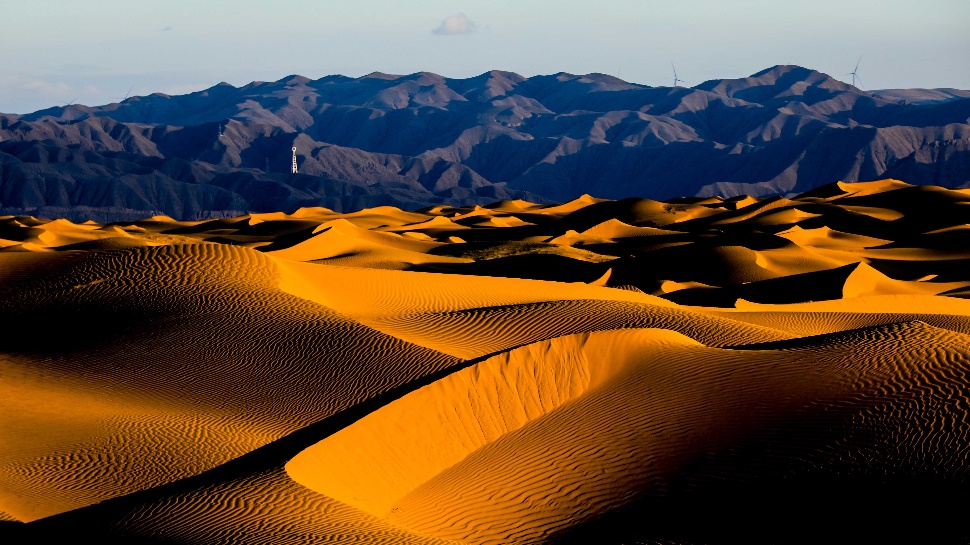 Desert Kingdom